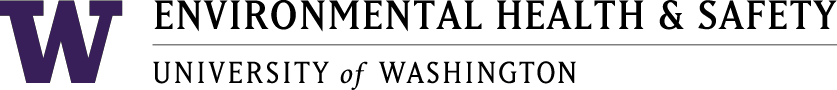 Health and Safety Committee 10
Meeting MinutesMarch 18, 2019  1:00 pm – 2:00 pmOcean Sciences Building 203 *X=Present at meetingMeeting notes recorded by FL. Updated roster to include Robert Kamphaus, replacement for Doug Russell. AgendaCall to order Approval of minutesOARS ReportsU-wide meeting news Open DiscussionAdjourn1. Call to Order: Meeting called to order at 1:04 pm by DW. 2. OARS ReportsFebruary 02-065- Fall on Ice - closed 02-71 – Mircrotome blade – closed02-88- Volunteer fall on ice – DZ to follow up 3. Approval of Minutes: Approved 1:24PM4. Open Discussion/ Announcements 2018 HSC Annual Accident and Injury Summary Data - Stephanie will send out slides Volunteers: College has a higher number of non-paid personnel reporting injuriesOf all injuries, 24% of our numbers are for non-paid personnel v. 13% across campusShould be asking volunteers for primary care information, emergency contacts, and heath insurance Not required, but always ask Shred information immediately afterPossibility that APL will merge with us Continuity Plans: if Stephanie does not hear back from Unit Administrators, they will become the business continuity liaison 5. U-wide Meeting Building Coordinators Guiding Council: building coordinator administrative policy, description of responsibilities Maureen Black and Dennis Canuella joining committeeSeattle Storm will be playing here at the  Alaska Airlines Arena starting in the summer Worker Memorial Day is April 24th at 4:30pm HUB – speaker L&I Medical Director Snowmaggedon: 21 inches of snow on Seattle campus5. Adjourn 1:38pm  